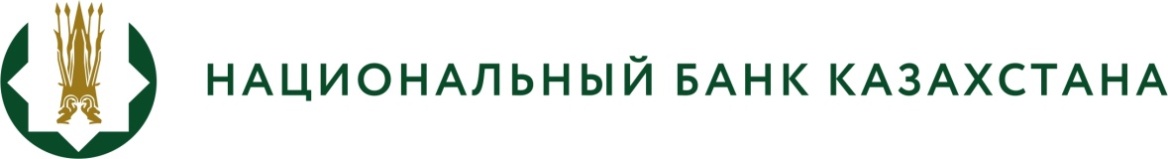 ПРЕСС - РЕЛИЗ   Қазақстан Ұлттық Банкі Қазақстан Республикасы Ұлттық Банкі Басқармасының кейбір қаулыларына қолма-қол ақша айналысы мәселелері бойынша өзгерістер енгізген 2022 жылғы 11 шілде	 	   	                      Нұр-Сұлтан қаласыҚазақстан Ұлттық Банкі Қазақстан Республикасы Ұлттық Банкі Басқармасының кейбір қаулыларына қолма-қол ақша айналысы мәселелері бойынша өзгерістер енгізу туралы, хабарлайды.«Қазақстан Республикасы Ұлттық Банкі Басқармасының кейбір қаулыларына қолма-қол ақша айналысы мәселелері бойынша өзгерістер енгізу туралы» Қазақстан Республикасы Ұлттық Банкі Басқармасының 2022 жылғы «22» маусымдағы № 52 қаулысы қабылданған. Бұл шара құқықтық мониторинг шеңберінде бастамашылық жасалған және Қазақстан Республикасы бейрезидент-банктерінің филиалдарын бөлігінде нормаларын өзектілендіруге мен «Құқықтық актілер туралы» Қазақстан Республикасы Заңыныңн сәйкестендіруге бағытталған.Қаулының толық мәтінімен Қазақстан Ұлттық Банкінің ресми интернет-ресурсында танысуға болады.